MATEMATYKA – JANINA WYSZKOWSKAKLASA 4A11.05.2020 r. – PONIEDZIAŁEK TEMAT: Dzielenie ułamków przez 10, 100, 1000.Obejrzyj film na YouTube na kanale Tomasza Gwiazdy Dzielenie ułamków dziesiętnych przez 10, 100, 1000https://www.youtube.com/watch?v=dyqYW3NS2Hworaz filmhttps://www.youtube.com/watch?v=3ERW0tfP1LUWydrukuj i wklej lub przepisz do zeszytu wszystko poniżej: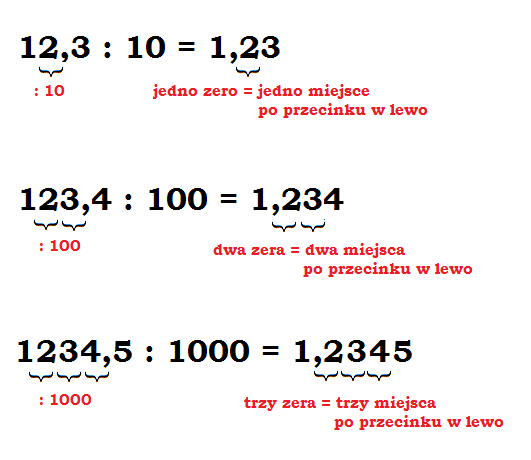 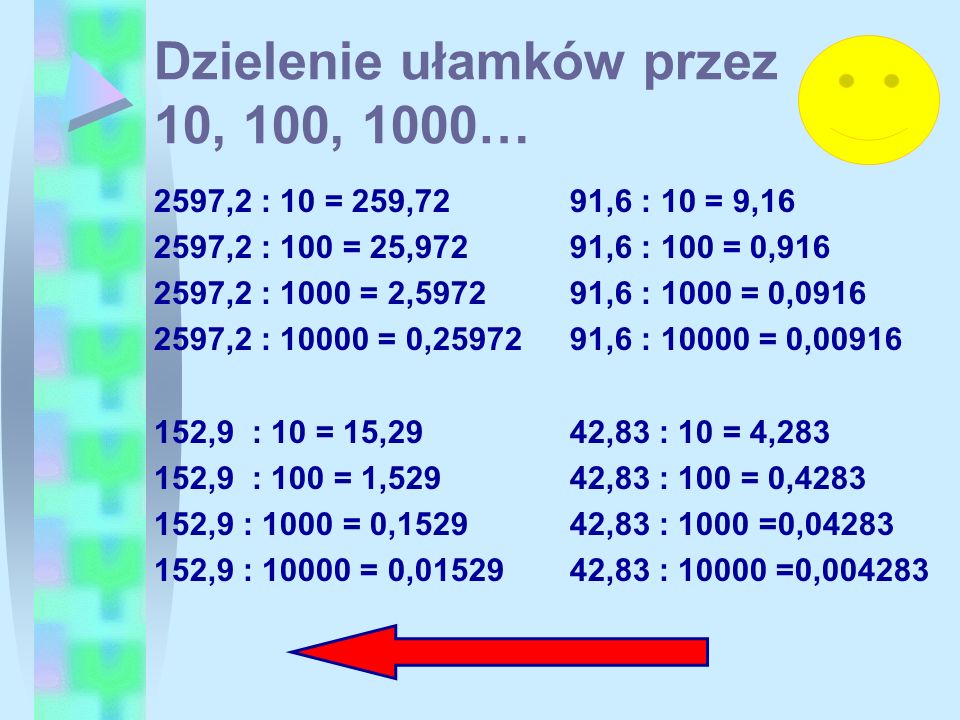 Przy dzieleniu ułamka dziesiętnego przez 10, 100, 1000 należy przesunąć w tym ułamku przecinek, w lewą stronę odpowiednio o tyle miejsc ile jest zer, czyli o 1, 2 lub 3 miejsca.Wydrukuj i wklej lub przepisz do zeszytu załączone zadania z rozwiązaniami: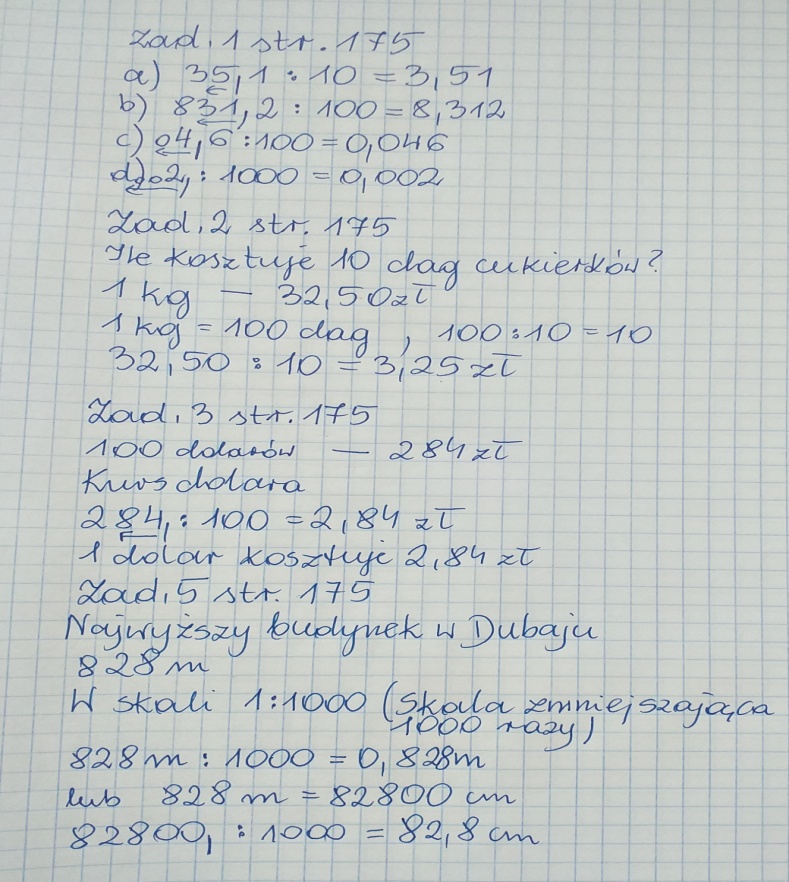 Do wykonania:Rozwiąż ćw. 1, 2 u góry str. 74 w zeszycie ćwiczeń.12.05.2020 r. - WTOREKTEMAT: Działania na ułamkach dziesiętnych.Kolejność działań:I – działania w nawiasachII – potęgowanieIII – mnożenie lub dzielenie (wg kolejności zapisu od lewej do prawej)IV – dodawanie lub odejmowanie (wg kolejności zapisu od lewej do prawej)Wydrukuj i wklej lub przepisz do zeszytu załączone zadania z rozwiązaniami: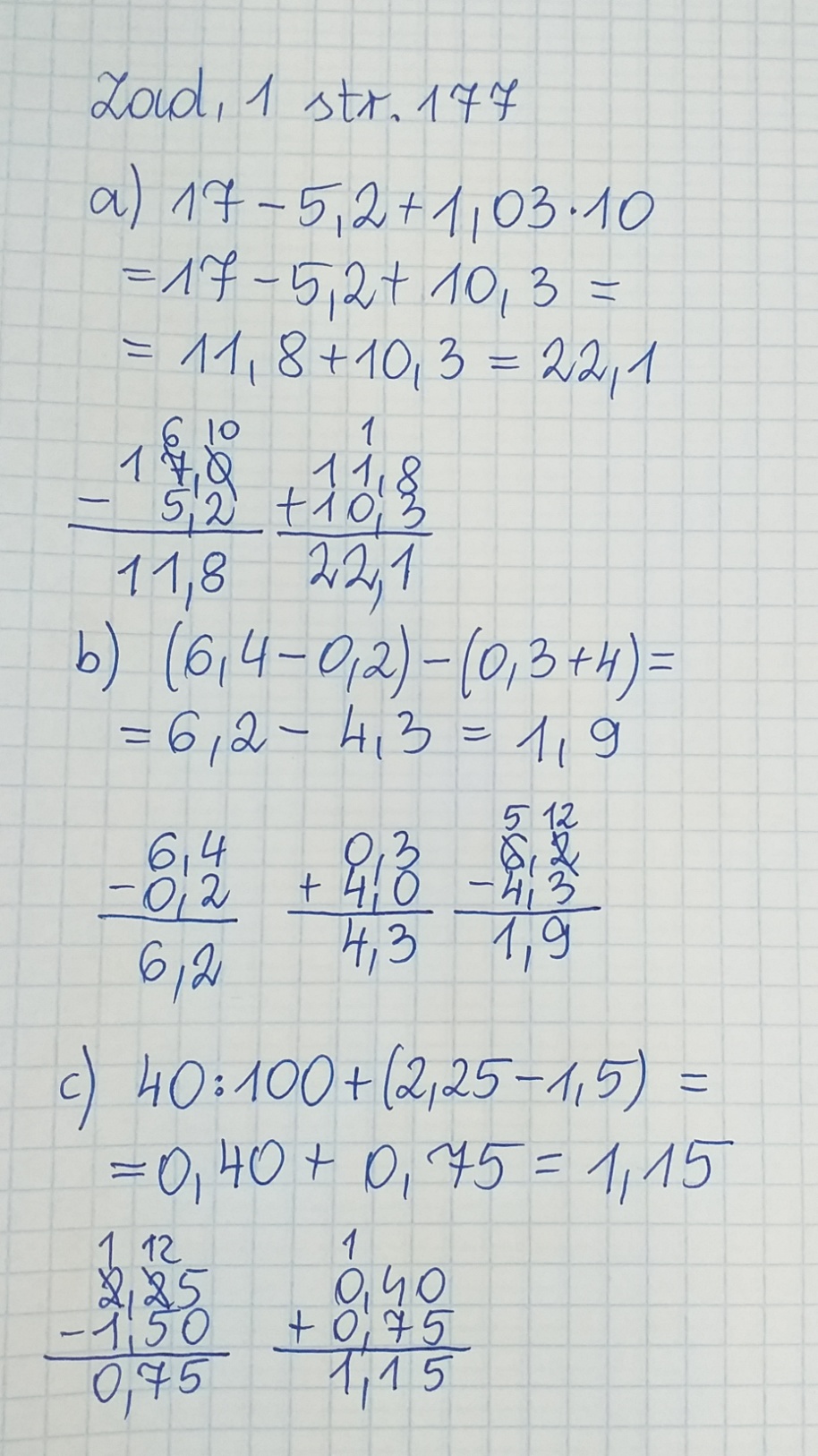 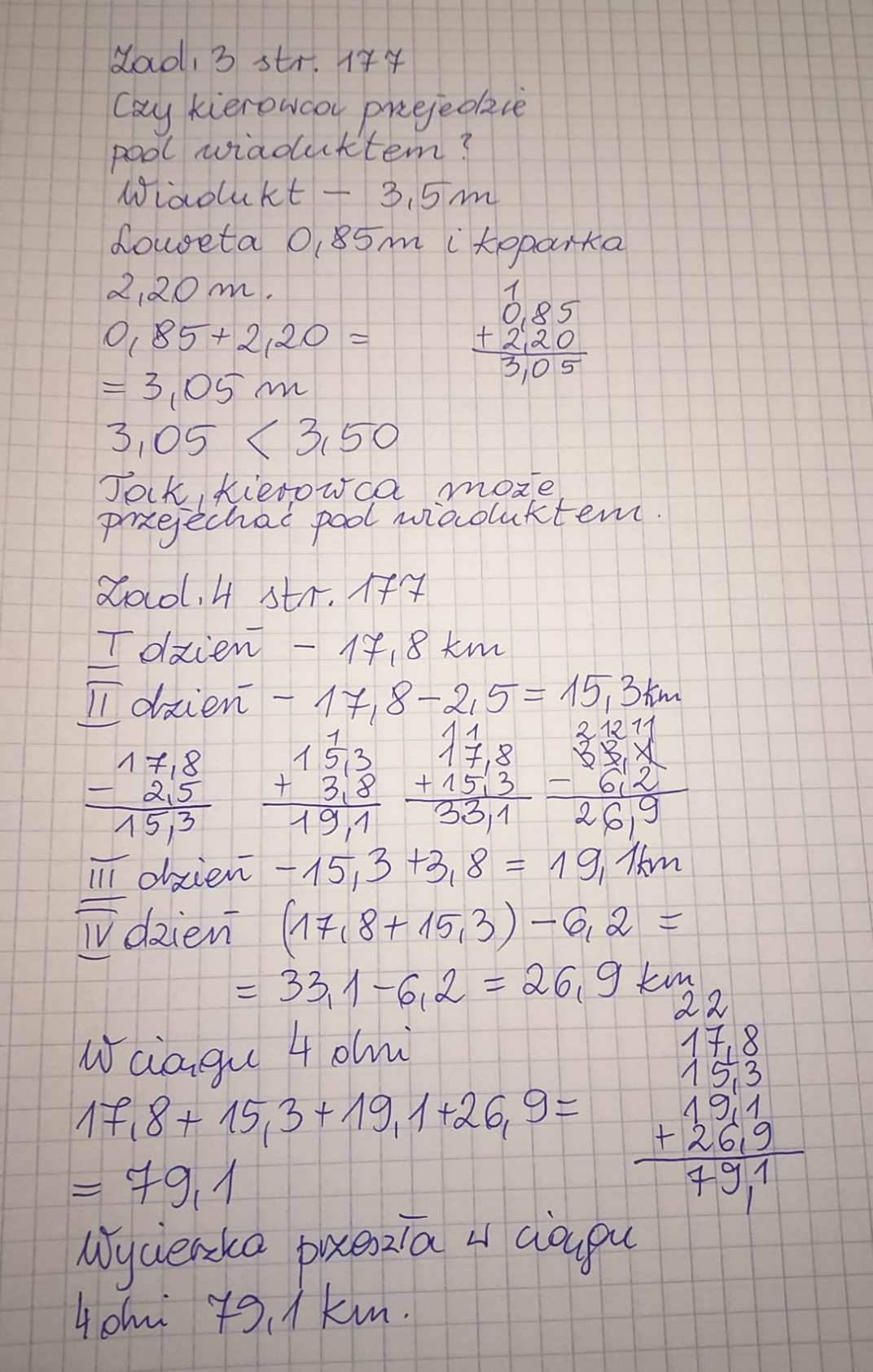 Do wykonania:Rozwiąż ćw. 1, 2 u góry str. 74 w zeszycie ćwiczeń.13.05.2020 r. – ŚRODA TEMAT: Zadania tekstowe – działania na ułamkach dziesiętnych.Wydrukuj i wklej lub przepisz do zeszytu załączone zadania z rozwiązaniami: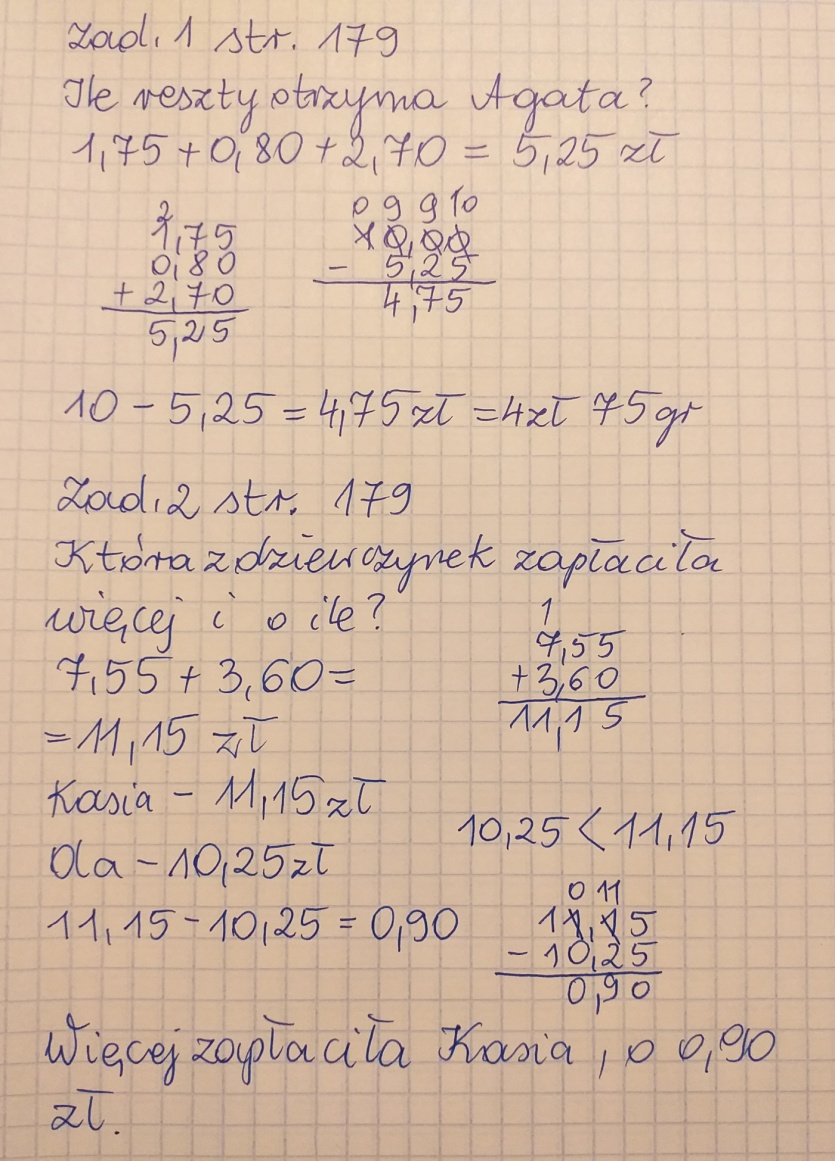 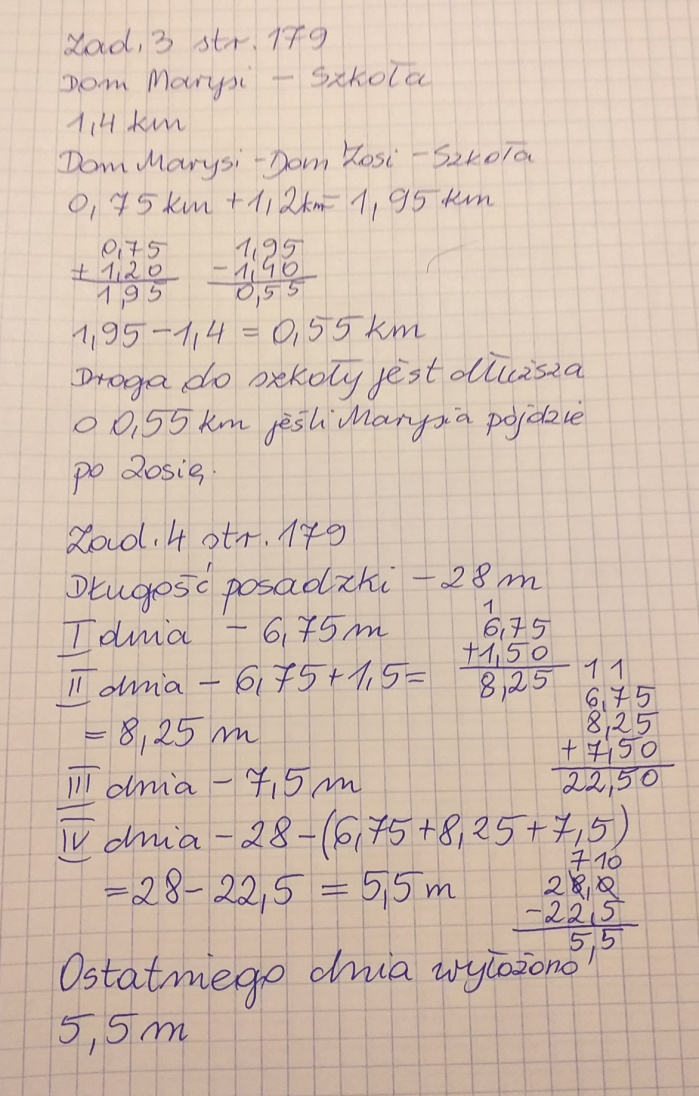 Do wykonania:Rozwiąż ćw. 1, 2, 3 str. 75 w zeszycie ćwiczeń.Proszę rozwiązać powyższe ćwiczenia oraz odesłać do piątku do 15.05.2020 r. na adres: jkw@box43.pl lub na Messenger (nazwa to Katarzyna Wyszkowska) lub SMS na numer telefonu 501 037 604.Prace proszę podpisać imieniem i nazwiskiem.14.05.2020 r. – CZWARTEK  TEMAT:   Powtórzenie wiadomości o ułamkach dziesiętnych.Rozwiąż w zeszycie zadania 7, 10, 12 str. 180 15, 18 str. 18120 str. 182z Podsumowania działu.